16.07.18. День родного края13 день лагерной смены начался с утренней зарядки. После завтрака - минутка безопасности по ПДД «Основные правила велосипедистов».   Библиотекарь Левченко Л.Б. пригласила в сельскую библиотеку на беседу и викторину по краю «Мое родное Ставрополье». Дети посмотрели красочную презентацию о крае и затем ответили на вопросы викторины: главный город Ставропольского края , пятиглавая гора, самое большое соленое озеро СК, самая длинная река СК, самое длинное село в мире, которое находится в СК. Вспомнили животный и растительный мир СК, писателей СК. Лучшие участники были награждены сладкими призами.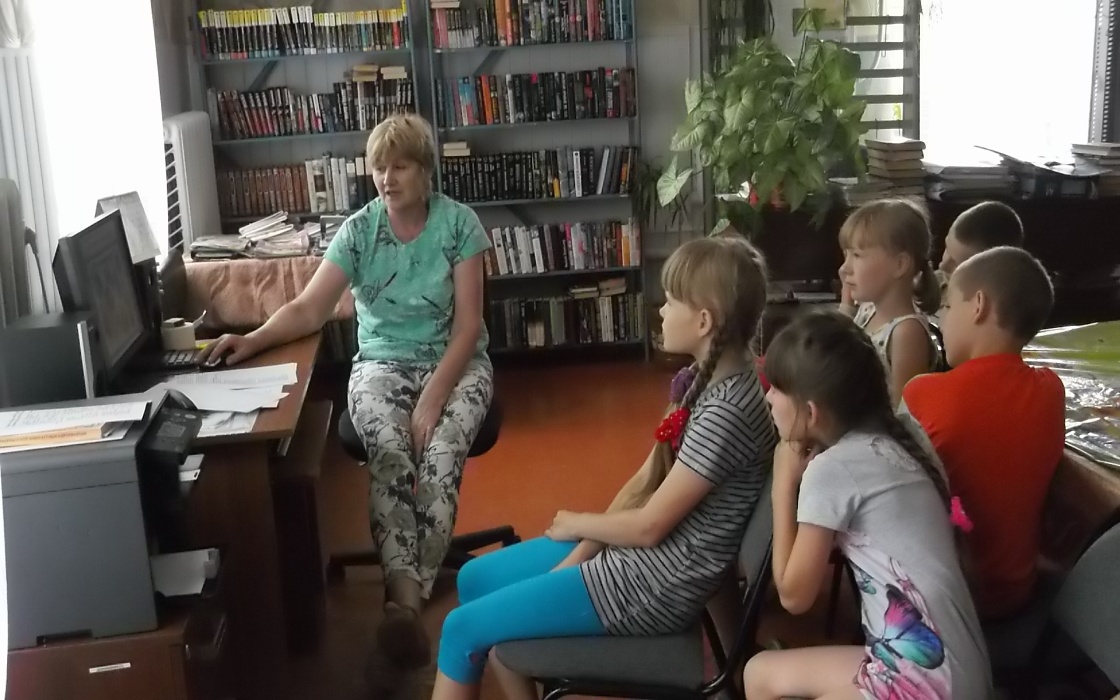 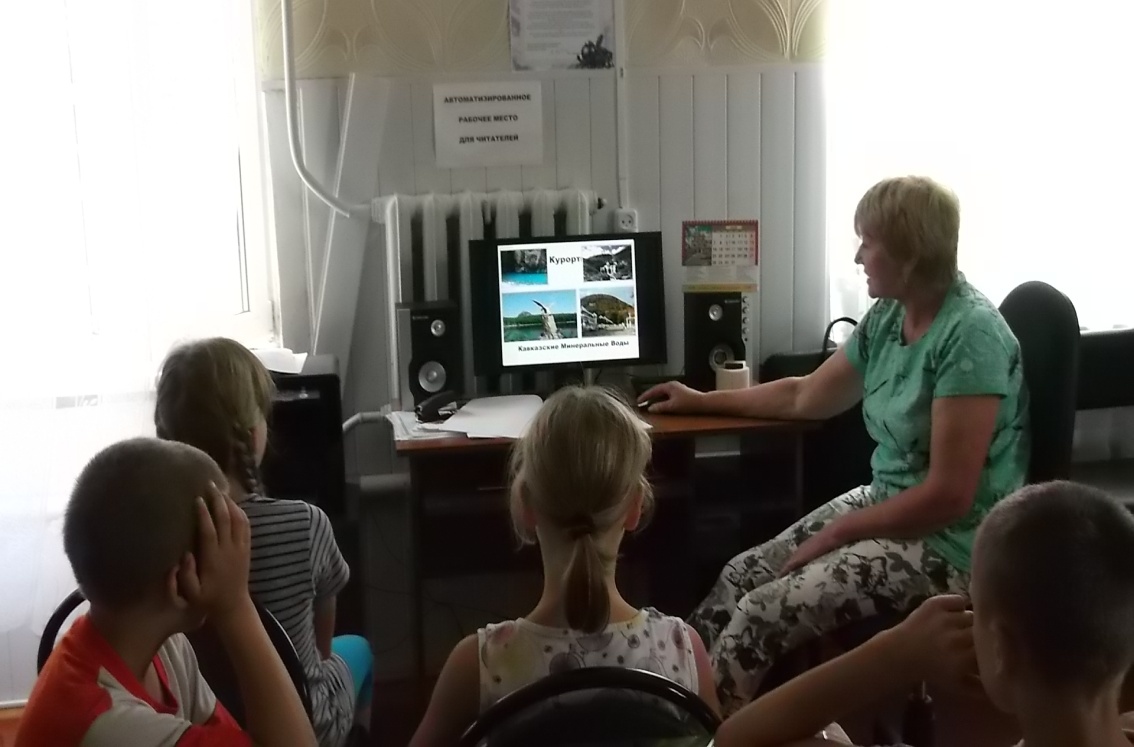 